проект «О проекте бюджета сельского поселения Языковский сельсовет муниципального района Благоварский район Республики Башкортостан на 2022 год и плановый период 2023 и 2024 годов»Совет сельского поселения Языковский сельсовет муниципального района Благоварский район Республики Башкортостан    РЕШИЛ:1. Утвердить основные характеристики бюджета сельского поселения Языковский сельсовет муниципального района  Благоварский район Республики Башкортостан (далее - бюджет сельского поселения) на 2022 год:прогнозируемый общий объем доходов бюджета сельского поселения  в сумме 22 058 130,00 рублей;общий объем расходов бюджета сельского поселения в сумме       22 058 130,00 рублей;дефицит (профицит) бюджета сельского поселения не предусмотрен.2. Утвердить основные характеристики бюджета сельского поселения на плановый период 2022 и 2023годов:прогнозируемый общий объем доходов бюджета сельского поселения  на 2023 год в сумме 12 127 960,00 рублей и на 2024 год в сумме              12 876 740,00 рублей;общий объем расходов бюджета сельского поселения на 2023 год в сумме 12 127 960,00 рублей и на 2024 год в сумме 12 876 740,00 рублей.дефицит бюджета сельского поселения на плановый период 2023 и 2024 годов не предусмотрен. 	3. Установить поступления доходов в бюджет сельского поселения:       1)  на 2022 год согласно приложению № 1 к настоящему Решению;       2) на плановый период 2023 и 2024 годов согласно приложению № 2 к настоящему Решению.4. В соответствии с Положением о резервном фонде сельского поселения, утвержденным постановлением администрации сельского поселения от «11» июля 2017 года № 237, включить в бюджет расходы на формирование резервного фонда сельского поселения на 2022 год в сумме  30 000 рублей и  на 2023-2024 годы в сумме 30 000 рублей. 5. Средства, поступающие во временное распоряжение получателей средств бюджета сельского поселения, учитываются на счете, открытом сельскому поселению муниципального района в учреждениях Отдела – Национального Банка Республики Башкортостан или кредитных организациях с учетом положений бюджетного законодательства Российской Федерации, с отражением указанных операций на лицевых счетах, открытых получателям средств бюджета сельского поселения в финансовом органе, в порядке, установленном финансовым органом муниципального района.6. Утвердить в пределах общего объема расходов бюджета сельского поселения, установленного пунктом 1 настоящего Решения, распределение бюджетных ассигнований сельского поселения по разделам и подразделам, целевым статьям (муниципальным программам сельского поселения Языковский сельсовет муниципального района Благоварский район Республики Башкортостан и непрограммным направлениям деятельности), группам видов расходов классификации расходов бюджета сельского поселения Языковский сельсовет муниципального района Благоварский район Республики Башкортостан:а) на 2022 год согласно приложению № 3 к настоящему Решению;б) на плановый период 2023 и 2024 годов согласно приложению № 4 к настоящему Решению.По целевым статьям (муниципальным программам сельского поселения Языковский сельсовет муниципального района Благоварский район Республики Башкортостан и непрограммным направлениям деятельности), группам видов классификации расходов бюджета сельского поселения  Языковский сельсовет муниципального района Благоварский район Республики Башкортостан:а) на 2022 год согласно приложению № 5 к настоящему Решению;	б) на плановый период 2023 и 2024 годов согласно приложению № 6 к настоящему Решению.Утвердить ведомственную структуру расходов бюджета сельского поселения Языковский сельсовет муниципального района Благоварский район Республики Башкортостан:         а) на 2022 год согласно приложению № 7 к настоящему Решению;             б) на плановый период 2023 и 2024 годов согласно приложению № 8 к настоящему Решению.7. Установить, что Решения и иные нормативные правовые акты сельского поселения, предусматривающие принятие новых видов расходных обязательств или увеличение бюджетных ассигнований на исполнение существующих видов расходных обязательств сверх утвержденных в бюджете сельского поселения на 2022 год и на плановый период 2023 и 2024 годов, а также сокращающие его доходную базу, подлежат исполнению при изыскании дополнительных источников доходов бюджета сельского поселения и (или) сокращении бюджетных ассигнований по конкретным статьям расходов бюджета сельского поселения, при условии внесения соответствующих изменений в настоящее Решение.	Проекты Решений и иных нормативных правовых актов сельского поселения, требующие введения новых видов расходных обязательств или увеличения бюджетных ассигнований по существующим видам расходных обязательств сверх утвержденных в бюджете сельского поселения  на 2022 год и на плановый период 2023 и 2024 годов, либо сокращающие его доходную базу, вносятся только при одновременном внесении предложений о дополнительных источниках доходов бюджета сельского поселения и (или) сокращении бюджетных ассигнований по конкретным статьям расходов бюджета сельского поселения. 	Администрация сельского поселения не вправе принимать решения, приводящие к увеличению в 2022-2024 годах численности муниципальных служащих сельского поселения и работников бюджетной сферы. 8. Установить, что получатель средств бюджета сельского поселения  при заключении муниципальных контрактов (гражданско-правовых договоров) на поставку товаров, выполнение работ, оказание услуг вправе предусматривать авансовые платежи в размерах, определенных администрацией сельского поселения.	9. Установить объем межбюджетных трансфертов, получаемых из бюджета муниципального района на 2022год в сумме 125 920,00 рублей, на 2023 год в сумме  0 рублей, на 2024 год в сумме 	0 рублей;     - субвенции на осуществление первичного воинского учета на территориях, где отсутствуют военные комиссариаты на 2022 год -690 600 рублей, на 2023 год в сумме  717 300 рублей, на 2024 год в сумме 717 300 рублей;          - иных межбюджетных трансфертов на благоустройство населенных пунктов на 2022 год –600 000 рублей, на 2023 год в сумме 0 рублей, на 2024 год в сумме 0 рублей.10. Установить, что использование остатков средств бюджета сельского поселения по состоянию на 1 января 2022 года в объеме не более одной двенадцатой общего объема расходов бюджета сельского поселения текущего финансового года направляются администрацией сельского поселения на покрытие временных кассовых разрывов, возникающих в ходе исполнения бюджета муниципального района Благоварский район Республики Башкортостан.11.  Установить, что в соответствии с пунктом 3 статьи 217 Бюджетного Кодекса Российской Федерации следующие основания для внесения в ходе исполнения настоящего Решения изменений в показатели бюджета сельского поселения по решениям администрации сельского поселения, связанными с особенностями исполнения бюджета сельского поселения и (или) перераспределения бюджетных ассигнований между главными распорядителями бюджетных средств:1) поступление из бюджета муниципального района Благоварский  район Республики Башкортостан средств в виде дотаций, субсидий, субвенций, иных межбюджетных трансфертов и прочих безвозмездных поступлений;2) использование образованной в ходе исполнения бюджета сельского поселения экономии по отдельным разделам, подразделам, целевым статьям, группам видов расходов  классификации расходов бюджетов;3) использование остатков средств бюджета сельского поселения на 1 января 2022 года;12. Администрации сельского поселения установить контроль над исполнением бюджета сельского поселения на 2022 год и на плановый период 2023 и 2024 годов, полным поступлением платежей и налогов в бюджет, целевым и эффективным использованием бюджетных средств.13. Предложить председателю Совета сельского поселения и поручить администрации сельского поселения привести свои нормативные правовые акты в соответствии с настоящим Решением.14. Данное решение вступает в силу с 1 января 2022 года и подлежит обнародованию после его подписания в установленном порядке.Глава сельского поселенияЯзыковский  сельсовет  				Р. Р. Еникеев	проектПоступление доходов в бюджет сельского поселения                                                                                                                            Языковский сельсовет муниципального района Благоварский район Республики Башкортостан  на 2022 год         (рублей)        Глава сельского поселения      Языковский сельсовет                                                               Р.Р. ЕникеевпроектПоступление доходов в бюджет сельского поселения                                                                                                                            Языковский сельсовет муниципального района Благоварский район Республики Башкортостан  на плановый период 2023 и 2024 годов                                                                                                                                                                                  (рублей)                  Глава сельского поселения      Языковский сельсовет                                                          Р.Р. Еникеев                                            Приложение № 3К проекту   решения Совета сельского поселенияЯзыковский сельсовет муниципального района Благоварский район Республики Башкортостан от «О проекте  бюджете сельского поселенияЯзыковский сельсовет муниципального района Благоварский  район Республики Башкортостан на 2022 год и на плановый период 2023 и 2024 годов»проектРаспределение бюджетных ассигнований сельского поселения Языковский сельсовет муниципального района Благоварский район Республики Башкортостан на 2022 год по разделам, подразделам, целевым статьям (муниципальным программам сельского поселения Языковский сельсовет муниципального района Благоварский район Республики Башкортостан и непрограммным направлениям деятельности), группам видов расходов классификации расходов бюджета                                                                                                                                    (рублей)Глава сельского поселенияЯзыковский сельсовет                                                                                          Р. Р. ЕникеевПриложение № 4К проекту  решения Совета сельского поселенияЯзыковский сельсовет муниципального района Благоварский район Республики Башкортостан от «О проекте бюджета сельского поселения Языковский сельсовет муниципального района Благоварский  район Республики Башкортостан на 2022 год и на плановый период 2023 и 2024 годов»проектРаспределение бюджетных ассигнований сельского поселения Языковский сельсовет муниципального района Благоварский район Республики Башкортостан на плановый период 2023 и 2024 годов по разделам, подразделам, целевым статьям (муниципальным программам сельского поселения Языковский сельсовет муниципального района Благоварский район Республики Башкортостан и непрограммным направлениям деятельности), группам видов расходов классификации расходов бюджета                                                                                                                                                                                                              (рублей)Глава сельского поселения Языковский сельсовет                                                                                          Р.Р. ЕникеевПриложение № 5К проекту    решения Совета сельского поселенияЯзыковский сельсовет муниципального района Благоварский район Республики Башкортостан от  «О проекте  бюджете сельского поселения  Языковский сельсовет муниципального района Благоварский район Республики Башкортостан на 2022 год и на плановый период 2023 и 2024 годов»проектРаспределение бюджетных ассигнований сельского поселения  Языковский сельсовет муниципального района Благоварский район Республики Башкортостан на 2022 год по целевым статьям (муниципальным программам сельского поселения  Языковский сельсовет муниципального района Благоварский район Республики Башкортостан и непрограммным направлениям деятельности), группам видов расходов классификации расходов бюджета                                                                                                                                 (рублей)Глава сельского поселенияЯзыковский  сельсовет                                                                         Р.Р. ЕникеевПриложение № 6к проекту  решения Совета сельского поселенияЯзыковский сельсовет муниципального района Благоварский район Республики Башкортостан от «О проекте  бюджете сельского поселения  Языковский сельсовет муниципального района Благоварский район Республики Башкортостан на 2022 год и на плановый период 2023 и 2024 годов»Распределение бюджетных ассигнований сельского поселения  Языковский сельсовет муниципального района Благоварский район Республики Башкортостан на плановый период 2023 и 2024 годов по целевым статьям (муниципальным программам сельского поселения  Языковский сельсовет муниципального района Благоварский район Республики Башкортостан и непрограммным направлениям деятельности), группам видов расходов классификации расходов бюджета  (рублей)Глава сельского поселенияЯзыковский сельсовет                                                                              Р.Р. ЕникеевПриложение № 7к проекту  решения Совета сельского поселения  Языковский сельсовет муниципального района Благоварский район Республики Башкортостан от «О проекте  бюджета сельского поселения  Языковскийсельсовет муниципального района Благоварский район Республики Башкортостан на 2022 год и на плановый период 2023 и 2024годов»проектВедомственная структура расходов сельского поселения Языковскийсельсовет муниципального района Благоварский районРеспублики Башкортостан на 2022 год(рублей)Глава сельского поселения Языковский сельсовет                                                                         Р.Р. ЕникеевПриложение № 8к проекту  решения Совета сельского поселения Языковский  сельсовет муниципального района Благоварский район Республики Башкортостан от «О проекте  бюджета сельского поселения  Языковский сельсовет муниципального района Благоварский район Республики Башкортостан на 2022 год и на плановый период 2023 и 2024 годов»Проект Ведомственная структура расходов сельского поселения Языковский сельсовет муниципального района Благоварский район Республики Башкортостан на плановый период 2023 и 2024 годов(рублей)Глава сельского поселения Языковский сельсовет                                                                         Р.Р. Еникеев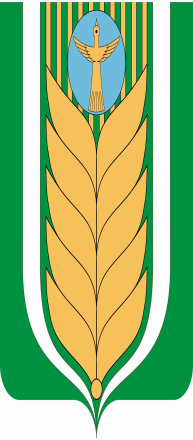 БАШҠОРТОСТАН РЕСПУБЛИКАhЫСОВЕТ  БЛАГОВАР  РАЙОНЫСЕЛЬСКОГО ПОСЕЛЕНИЯ МУНИЦИПАЛЬ РАЙОНЫНЫҢ ЯЗЫКОВСКИЙ СЕЛЬСОВЕТЯЗЫКОВ АУЫЛ СОВЕТЫ МУНИЦИПАЛЬНОГО РАЙОНААУЫЛ БИЛӘМӘhЕБЛАГОВАРСКИЙ РАЙОНСОВЕТЫдүртенсе  сакырылышРЕСПУБЛИКА БАШКОРТОСТАНчетвертый созывҠарарРЕШЕНИЕ        2021 й.           № 2021г.                                                                Приложение № 1к проекту   решения Совета сельского поселения                                               Языковский сельсовет муниципального района Благоварский район Республики Башкортостан                                                                                                                             от	«О проекте   бюджете сельского поселения Языковский сельсовет муниципального районаБлаговарский  район Республики Башкортостан  на 2022 год и на плановый период 2023 и 2024 годов»Код вида, подвида доходов бюджетаНаименованиеСуммаВСЕГО22 058 130,001 00 00000 00 0000 000 НАЛОГОВЫЕ И НЕНАЛОГОВЫЕ ДОХОДЫ11 074 120,001 01 02000 01 0000 110Налог на доходы физических лиц2 519 120,001 01 02010 01 0000 110Налог на доходы физических лиц с доходов, источником которых является налоговый агент, за исключением доходов, в отношении которых исчисление и уплата налога осуществляются в соответствии со статьями 227, 227.1 и 228 Налогового кодекса Российской Федерации2 519 120,001 06 00000 00 0000 000Налоги на имущество8 180 000,001 06 01000 00 0000 110Налог на имущество физических лиц1 990 000,001 06 01030 10 0000 110Налог на имущество физических лиц1 990 000,001 06 06000 00 0000 110Земельный налог6 190 000,001 06 06033 10 0000 110Земельный налог с организаций, обладающих земельным участком, расположенным в границах сельских поселений2 990 000,001 06 06043 10 0000 110Земельный налог с физических лиц, обладающих земельным участком, расположенным в границах сельских поселений3 200 000,001 11 00000 00 0000 000Доходы от использования имущества, находящегося в государственной и муниципальной собственности375 000,001 11 05025 10 0000 120Доходы, получаемые в виде арендной платы, а также средства от продажи права на заключение договоров аренды за земли, находящиеся в собственности сельских поселений (за исключением земельных участков муниципальных бюджетных и автономных учреждений)10 000,001 11 05075 10 0000 120Доходы от сдачи в аренду имущества, составляющего казну сельских поселений (за исключением земельных участков)300 000,001 17 00000 00 0000 000ПРОЧИЕ НЕНАЛОГОВЫЕ ДОХОДЫ65 0001 17 05050 10 0000 180Прочие неналоговые доходы бюджетов сельских поселений65 0002 00 00000 00 0000 000БЕЗВОЗМЕЗДНЫЕ ПОСТУПЛЕНИЯ10 984 010,00202 40014 10 0000 150Межбюджетные трансферты, передаваемые бюджетам сельских поселений из бюджетов муниципальных районов на осуществление части полномочий по решению вопросов местного значения в соответствии с заключенными соглашениями125 920,002 02 35118 10 0000 150Субвенции бюджетам сельских поселений на осуществление первичного воинского учета на территориях, где отсутствуют военные комиссариаты690 600,002 02 49999 10 7404 150Прочие межбюджетные трансферты, передаваемые бюджетам сельских поселений (мероприятия по благоустройству территорий населенных пунктов, коммунальному хозяйству, обеспечению мер пожарной безопасности, осуществлению дорожной деятельности и охране окружающей среды в границах сельских поселений)600 000,002 02 49999 10 5555 150Прочие межбюджетные трансферты, передаваемые бюджетам сельских поселений (реализация программ формирования современной городской среды)9 567 490,00                                                                Приложение № 2к проекту   решения Совета сельского поселения                                               Языковский сельсовет муниципального района Благоварский район Республики Башкортостан                                                                                                                             от	«О проекте  бюджета сельского поселения Языковский сельсовет муниципального районаБлаговарский  район Республики Башкортостан  на 2022 год и на плановый период 2023 и 2024 годов»Код вида, подвида доходов бюджетаНаименование СуммаСумма2023 год2024 годВСЕГО12 127 960,0012 876 740,001 00 00000 00 0000 000 НАЛОГОВЫЕ И НЕНАЛОГОВЫЕ ДОХОДЫ11 410 660,0012 159 440,001 01 02000 01 0000 110Налог на доходы физических лиц2 456 660,002 750 440,001 01 02010 01 0000 110Налог на доходы физических лиц с доходов, источником которых является налоговый агент, за исключением доходов, в отношении которых исчисление и уплата налога осуществляются в соответствии со статьями 227, 227.1 и 228 Налогового кодекса Российской Федерации2 456 660,002 750 440,001 06 00000 00 0000 000Налоги на имущество8 572 000,009 019 000,001 06 01000 00 0000 110Налог на имущество физических лиц2 352 000,002 749 000,001 06 01030 10 0000 110Налог на имущество физических лиц2 352 000,002 749 000,001 06 06000 00 0000 110Земельный налог6 220 000,006 270 000,001 06 06033 10 0000 110Земельный налог с организаций, обладающих земельным участком, расположенным в границах сельских поселений 2 850 000,002 720 000,001 06 06043 10 0000 110Земельный налог с физических лиц, обладающих земельным участком, расположенным в границах сельских поселений3 370 000,003 550 000,001 11 00000 00 0000 000Доходы от использования имущества, находящегося в государственной и муниципальной собственности382 000,00390 000,001 11 05025 10 0000 120Доходы, получаемые в виде арендной платы, а также средства от продажи права на заключение договоров аренды за земли, находящиеся в собственности сельских поселений (за исключением земельных участков муниципальных бюджетных и автономных учреждений)12 000,0015 000,001 11 05075 10 0000 120Доходы от сдачи в аренду имущества, составляющего казну сельских поселений (за исключением земельных участков)305 000,00310 000,001 17 00000 00 0000 000ПРОЧИЕ НЕНАЛОГОВЫЕ ДОХОДЫ65 000,0065 000,001 17 05050 10 0000 180Прочие неналоговые доходы бюджетов сельских поселений65 000,0065 000,002 00 00000 00 0000 000БЕЗВОЗМЕЗДНЫЕ ПОСТУПЛЕНИЯ717 300,00717 300,002 02 35118 10 0000 150Субвенции бюджетам сельских поселений на осуществление первичного воинского учета на территориях, где отсутствуют военные комиссариаты717 300,00717 300,00НаименованиеРзПрЦсрВрСумма12345Всего22 058 130,00Общегосударственные вопросы01007 733 220,00Функционирование высшего должностного лица субъекта Российской Федерации и муниципального образования0102914 134,20Муниципальная программа "Развитие муниципальной службы в сельском поселении Языковский сельсовет муниципального района Благоварский район Республики Башкортостан"01022300000000914 134,20Подпрограмма "Развитие муниципальной службы в сельском поселении  Языковский сельсовет муниципального района Благоварский район Республики Башкортостан"01022300000000914 134,20Основное мероприятие  «Руководство и управление в сфере установленных функций»01022300000000914 134,20Глава местного самоуправления01022300002030914 134,20Расходы на выплаты персоналу в целях обеспечения выполнения функций муниципальными органами, казенными учреждениями, органами управления муниципальными внебюджетными фондами01022300002030100914 134,20Функционирование Правительства Российской Федерации, высших исполнительных органов государственной власти субъектов Российской Федерации, местных администраций01046 789 085,80Муниципальная программа "Развитие муниципальной службы в сельском поселении  Языковский сельсовет муниципального района Благоварский район Республики Башкортостан"010423000000006 789 085,80Подпрограмма "Развитие муниципальной службы в сельском поселении  Языковский сельсовет муниципального района Благоварский район Республики Башкортостан"010423000000006 789 085,80Основное мероприятие  «Руководство и управление в сфере установленных функций»010423000000006 789 085,80Аппараты органов местного самоуправления010423000020406 789 085,80Расходы на выплаты персоналу в целях обеспечения выполнения функций муниципальными органами, казенными учреждениями, органами управления муниципальными внебюджетными фондами010423000020401002 717 664,60Закупка товаров, работ и услуг для государственных (муниципальных) нужд010423000020402004 056 421,20Иные бюджетные ассигнования0104230000204080015 000,00Резервные фонды011130 000,00Непрограммные расходы0111990000000030 000,00Непрограммные расходы0111990000000030 000,00Непрограммные расходы0111990000000030 000,00Резервные фонды местных администраций0111990000750030 000,00Иные бюджетные ассигнования0111990000750080030 000,00Национальная оборона0200690 600,00Мобилизационная и вневойсковая подготовка0203690 600,00Муниципальная программа «Комплексное развитие территории сельского поселения  Языковский сельсовет муниципального района Благоварский район на 2018-2020 годы»02031000000000690 600,00Подпрограмма «Осуществление государственных полномочий по первичному воинскому учету на территории сельского поселения   Языковский сельсовет муниципального района Благоварский район на 2018-2020 годы»02031040000000690 600,00Основное направление «Обеспечение сбора, хранение и обработку сведений, содержащихся в документах первичного воинского учета»02031040051180690 600,00Осуществление первичного воинского учета на территориях, где отсутствуют военные комиссариаты, за счет средств федерального бюджета02031040051180690 600,00Расходы на выплаты персоналу в целях обеспечения выполнения функций муниципальными органами, казенными учреждениями, органами управления муниципальными внебюджетными фондами02031040051180100689 000,00Закупка товаров, работ и услуг для государственных (муниципальных) нужд020310400511802001 600,00Жилищно-коммунальное хозяйство050013 634 310,00Жилищное хозяйство050125 000,00Непрограммные расходы0501990000000025 000,00Непрограммные расходы0501990000000025 000,00Уплата взносов на капитальный ремонт в отношении помещений, находящихся в государственной или муниципальной собственности0501990000361025 000,00Закупка товаров, работ и услуг для государственных (муниципальных) нужд0501990000361020025 000,00Коммунальное хозяйство0502125 920,00Непрограммные расходы05029900000000125 920,00Непрограммные расходы05029900000000125 920,00Мероприятия в области коммунального хозяйства05029900003560125 920,00Закупка товаров, работ и услуг для государственных (муниципальных) нужд05029900003560200125 920,00Муниципальная программа «Комплексное развитие территории сельского поселения Языковский  сельсовет муниципального района Благоварский район»050310000000003 915 900,00Подпрограмма "Благоустройство территории сельского поселения и коммунальное хозяйство»050310100000003 915 900,00Основное мероприятие «Повышение степени благоустройства и коммунальное хозяйство территорий населенных пунктов муниципального района Благоварский РБ»050310101060503 315 900,00Мероприятия по благоустройству территорий050310101060503 315 900,00Закупка товаров, работ и услуг для государственных (муниципальных) нужд050310101060502003 315 900,00Иные межбюджетные трансферты на финансирование мероприятий по благоустройству территорий населенных пунктов, коммунальному хозяйству, обеспечению мер пожарной безопасности и осуществлению дорожной деятельности в границах сельских поселений05031010174040600 000,00Закупка товаров, работ и услуг для государственных (муниципальных) нужд05031010174040200600 000,00Муниципальная программа «Формирование современной городской среды на территории сельского поселения муниципального района Благоварский район Республике Башкортостан»050312000000009 567 490,00 Благоустройство территорий сельского поселения муниципального района Благоварский район Республики Башкортостан050312100000009 567 490,00 Региональный проект «Формирование комфортной городской среды»0503121F2000009 567 490,00 Реализация программ формирования современной городской среды0503121F2555509 567 490,00 Закупка товаров, работ и услуг для обеспечения государственных (муниципальных) нужд0503121F2555502009 567 490,00 Иные закупки товаров, работ и услуг для обеспечения государственных (муниципальных) нужд0503121F2555502449 567 490,00 НаименованиеРзПрЦсрВрСуммаСуммаНаименованиеРзПрЦсрВр2023 год2024 год123456Всего12 127 960,0012 876 740,00Общегосударственные вопросы01006 283 960,006 283 840,00Функционирование высшего должностного лица субъекта Российской Федерации и муниципального образования0102914 134,20914 134,20Муниципальная программа "Развитие муниципальной службы в сельском поселении  Языковский сельсовет муниципального района Благоварский район Республики Башкортостан"01022300000000914 134,20914 134,20Подпрограмма "Развитие муниципальной службы в сельском поселении Языковский  сельсовет муниципального района Благоварский район Республики Башкортостан"01022300000000914 134,20914 134,20Основное мероприятие  «Руководство и управление в сфере установленных функций»01022300000000914 134,20914 134,20Глава местного самоуправления01022300002030914 134,20914 134,20Расходы на выплаты персоналу в целях обеспечения выполнения функций муниципальными органами, казенными учреждениями, органами управления муниципальными внебюджетными фондами01022300002030100914 134,20914 134,20Функционирование Правительства Российской Федерации, высших исполнительных органов государственной власти субъектов Российской Федерации, местных администраций01045 339 825,805 339 705,80Муниципальная программа "Развитие муниципальной службы в сельском поселении  Языковский сельсовет муниципального района Благоварский район Республики Башкортостан"010423000000005 339 825,805 339 705,80Подпрограмма "Развитие муниципальной службы в сельском поселении  Языковский сельсовет муниципального района Благоварский район Республики Башкортостан"010423000000005 339 825,805 339 705,80Основное мероприятие «Руководство и управление в сфере установленных функций»010423000000005 339 825,805 339 705,80Аппараты органов местного самоуправления010423000020405 339 825,805 339 705,80Расходы на выплаты персоналу в целях обеспечения выполнения функций муниципальными органами, казенными учреждениями, органами управления муниципальными внебюджетными фондами010423000020401002 717 664,602 717 674,60Закупка товаров, работ и услуг для муниципальных нужд муниципального образования010423000020402002 607 161,202 607 031,20Иные бюджетные ассигнования0104230000204080015 000,0015 000,00Резервные фонды011130 000,0030 000,00Непрограммные расходы0111990000000030 000,0030 000,00Непрограммные расходы0111990000000030 000,0030 000,00Резервные фонды местных администраций0111990000750030 000,0030 000,00Иные бюджетные ассигнования0111990000750080030 000,0030 000,00Национальная оборона0200717 300,00717 300,00Мобилизационная и вневойсковая подготовка0203717 300,00717 300,00Муниципальная программа «Комплексное развитие территории сельского поселения Языковский сельсовет муниципального района Благоварский район»02031000000000717 300,00717 300,00Подпрограмма «Осуществление государственных полномочий по первичному воинскому учету на территории сельского поселения Языковский сельсовет муниципального района Благоварский район»02031040000000717 300,00717 300,00Основное направление «Обеспечение сбора, хранение и обработку сведений, содержащихся в документах первичного воинского учета»02031040000000717 300,00717 300,00Осуществление первичного воинского учета на территориях, где отсутствуют военные комиссариаты, за счет средств федерального бюджета02031040051180717 300,00717 300,00Расходы на выплаты персоналу в целях обеспечения выполнения функций муниципальными органами, казенными учреждениями, органами управления муниципальными внебюджетными фондами02031040051180100715 800,00715 800,00Закупка товаров, работ и услуг для государственных (муниципальных) нужд020310400511802001 500,001 500,00Жилищно-коммунальное хозяйство05004 841 400,005 267 600,00Благоустройство05034 841 400,005 267 600,00Муниципальная программа «Комплексное развитие территории сельского поселения Языковский  сельсовет муниципального района Благоварский район»050310000000004 841 400,005 267 600,00Подпрограмма "Благоустройство территории сельского поселения и коммунальное хозяйство»050310100000004 841 400,005 267 600,00Основное мероприятие «Повышение степени благоустройства и коммунальное хозяйство территорий населенных пунктов муниципального района Благоварский РБ»050310101000004 841 400,005 267 600,00Мероприятия по благоустройству территорий050310101060504 841 400,005 267 600,00Закупка товаров, работ и услуг для государственных (муниципальных) нужд050310101060502004 841 400,005 267 600,00Условно утвержденные расходы99999999999999285 300,00608 000,00Условно утвержденные расходы99999999999999285 300,00608 000,00Условно утвержденные расходы99999999999999285 300,00608 000,00Условно утвержденные расходы99999999999999285 300,00608 000,00Условно утвержденные расходы99999999999999999285 300,00608 000,00НаименованиеЦсрВрСумма1234Всего22 058 130,00Муниципальная программа «Комплексное развитие территории сельского поселения Языковский  сельсовет муниципального района Благоварский район»100000000014 173 990,00Подпрограмма "Благоустройство территории сельского поселения и коммунальное хозяйство»10100000003 915 900,00Основное мероприятие «Повышение степени благоустройства и коммунальное хозяйство территорий населенных пунктов муниципального района Благоварский РБ»10101000003 915 900,00Мероприятия по благоустройству территорий10101060503 315 900,00Закупка товаров, работ и услуг для государственных (муниципальных) нужд10101060502003 315 900,00Иные межбюджетные трансферты на финансирование мероприятий по благоустройству территорий населенных пунктов, коммунальному хозяйству, обеспечению мер пожарной безопасности и осуществлению дорожной деятельности в границах сельских поселений1010174040600 000,00Закупка товаров, работ и услуг для государственных (муниципальных) нужд1010174040200600 000,00Подпрограмма «Осуществление государственных полномочий по первичному воинскому учету на территории сельского поселения   Языковский сельсовет муниципального района Благоварский район на 2018-2020 годы»1040000000690 600,00Основное направление «Обеспечение сбора, хранение и обработку сведений, содержащихся в документах первичного воинского учета»1040051180690 600,00Осуществление первичного воинского учета на территориях, где отсутствуют военные комиссариаты, за счет средств федерального бюджета1040051180690 600,00Расходы на выплаты персоналу в целях обеспечения выполнения функций муниципальными органами, казенными учреждениями, органами управления муниципальными внебюджетными фондами1040051180100689 000,00Закупка товаров, работ и услуг для государственных (муниципальных) нужд10400511802001 600,00Муниципальная программа «Формирование современной городской среды на территории сельского поселения муниципального района Благоварский район Республике Башкортостан»12000000009 567 490,00Благоустройство территорий сельского поселения муниципального района Благоварский район Республики Башкортостан12100000009 567 490,00Региональный проект «Формирование комфортной городской среды»121F2000009 567 490,00Реализация программ формирования современной городской среды121F2555509 567 490,00Закупка товаров, работ и услуг для обеспечения государственных (муниципальных) нужд121F2555502009 567 490,00Муниципальная программа "Развитие муниципальной службы в сельском поселении Языковский сельсовет муниципального района Благоварский район Республики Башкортостан"23000000007 703 220,00Подпрограмма "Развитие муниципальной службы в сельском поселении  Языковский сельсовет муниципального района Благоварский район Республики Башкортостан"23000000007 703 220,00Основное мероприятие  «Руководство и управление в сфере установленных функций»23000000007 703 220,00Глава местного самоуправления2300002030914 134,20Расходы на выплаты персоналу в целях обеспечения выполнения функций муниципальными органами, казенными учреждениями, органами управления муниципальными внебюджетными фондами2300002030100914 134,20Аппараты органов местного самоуправления23000020406 789 085,80Расходы на выплаты персоналу в целях обеспечения выполнения функций муниципальными органами, казенными учреждениями, органами управления муниципальными внебюджетными фондами23000020401002 717 664,60Закупка товаров, работ и услуг для государственных (муниципальных) нужд23000020402004 056 421,20Иные бюджетные ассигнования230000204080015 000,00Непрограммные расходы9900000000180 920,00Непрограммные расходы9900000000180 920,00Непрограммные расходы9900000000180 920,00Мероприятия в области коммунального хозяйства9900003560125 920,00Закупка товаров, работ и услуг для государственных (муниципальных) нужд9900003560200125 920,00Уплата взносов на капитальный ремонт в отношении помещений, находящихся в государственной или муниципальной собственности990000361025 000,00Закупка товаров, работ и услуг для государственных (муниципальных) нужд990000361020025 000,00Резервные фонды местных администраций990000750030 000,00Иные бюджетные ассигнования990000750080030 000,00НаименованиеЦсрВрСуммаСуммаНаименованиеЦсрВр2023 год2024 год12345Всего12 127 960,0012 876 740,00Муниципальная программа «Комплексное развитие территории сельского поселения Языковский  сельсовет муниципального района Благоварский район»10000000005 558 700,005 984 900,00Подпрограмма "Благоустройство территории сельского поселения и коммунальное хозяйство»10100000004 841 400,005 267 600,00Основное мероприятие «Повышение степени благоустройства и коммунальное хозяйство территорий населенных пунктов муниципального района Благоварский РБ»10101000004 841 400,005 267 600,00Мероприятия по благоустройству территорий10101060504 841 400,005 267 600,00Закупка товаров, работ и услуг для государственных (муниципальных) нужд10101060502004 841 400,005 267 600,00Подпрограмма «Осуществление государственных полномочий по первичному воинскому учету на территории сельского поселения Языковский сельсовет муниципального района Благоварский район»1040000000717 300,00717 300,00Основное направление «Обеспечение сбора, хранение и обработку сведений, содержащихся в документах первичного воинского учета»1040000000717 300,00717 300,00Осуществление первичного воинского учета на территориях, где отсутствуют военные комиссариаты, за счет средств федерального бюджета1040051180717 300,00717 300,00Расходы на выплаты персоналу в целях обеспечения выполнения функций муниципальными органами, казенными учреждениями, органами управления муниципальными внебюджетными фондами1040051180100715 800,00715 800,00Закупка товаров, работ и услуг для государственных (муниципальных) нужд10400511802001 500,001 500,00Муниципальная программа "Развитие муниципальной службы в сельском поселении  Языковский сельсовет муниципального района Благоварский район Республики Башкортостан"23000000006 253 960,006 253 840,00Подпрограмма "Развитие муниципальной службы в сельском поселении Языковский  сельсовет муниципального района Благоварский район Республики Башкортостан"23000000006 253 960,006 253 840,00Основное мероприятие  «Руководство и управление в сфере установленных функций»23000000006 253 960,006 253 840,00Глава местного самоуправления2300002030914 134,20914 134,20Расходы на выплаты персоналу в целях обеспечения выполнения функций муниципальными органами, казенными учреждениями, органами управления муниципальными внебюджетными фондами2300002030100914 134,20914 134,20Аппараты органов местного самоуправления23000020405 339 825,805 339 705,80Расходы на выплаты персоналу в целях обеспечения выполнения функций муниципальными органами, казенными учреждениями, органами управления муниципальными внебюджетными фондами23000020401002 717 664,602 717 674,60Закупка товаров, работ и услуг для муниципальных нужд муниципального образования23000020402002 607 161,202 607 031,20Иные бюджетные ассигнования2300002040800   15 000,0015 000,00Непрограммные расходы990000000030 000,0030 000,00Непрограммные расходы990000000030 000,0030 000,00Непрограммные расходы990000000030 000,0030 000,00Резервные фонды местных администраций990000750030 000,0030 000,00Иные бюджетные ассигнования990000750080030 000,0030 000,00Условно утвержденные расходы9999999999285 300,00608 000,00Условно утвержденные расходы9999999999285 300,00608 000,00Условно утвержденные расходы9999999999285 300,00608 000,00Условно утвержденные расходы9999999999285 300,00608 000,00Условно утвержденные расходы9999999999999285 300,00608 000,00НаименованиеВед-воЦсрВрСумма12345Всего22 058 130,00Сельское поселение79122 058 130,00Муниципальная программа «Комплексное развитие территории сельского поселения Языковский  сельсовет муниципального района Благоварский район»791100000000014 173 990,00Подпрограмма "Благоустройство территории сельского поселения и коммунальное хозяйство»79110100000003 915 900,00Основное мероприятие «Повышение степени благоустройства и коммунальное хозяйство территорий населенных пунктов муниципального района Благоварский РБ»79110101000003 915 900,00Мероприятия по благоустройству территорий79110101060503 315 900,00Закупка товаров, работ и услуг для государственных (муниципальных) нужд79110101060502003 315 900,00Иные межбюджетные трансферты на финансирование мероприятий по благоустройству территорий населенных пунктов, коммунальному хозяйству, обеспечению мер пожарной безопасности и осуществлению дорожной деятельности в границах сельских поселений7911010174040600 000,00Закупка товаров, работ и услуг для государственных (муниципальных) нужд7911010174040200600 000,00Подпрограмма «Осуществление государственных полномочий по первичному воинскому учету на территории сельского поселения   Языковский сельсовет муниципального района Благоварский район на 2018-2020 годы»7911040000000690 600,00Основное направление «Обеспечение сбора, хранение и обработку сведений, содержащихся в документах первичного воинского учета»7911040051180690 600,00Осуществление первичного воинского учета на территориях, где отсутствуют военные комиссариаты, за счет средств федерального бюджета7911040051180690 600,00Расходы на выплаты персоналу в целях обеспечения выполнения функций муниципальными органами, казенными учреждениями, органами управления муниципальными внебюджетными фондами7911040051180100689 000,00Закупка товаров, работ и услуг для государственных (муниципальных) нужд79110400511802001 600,00Муниципальная программа «Формирование современной городской среды на территории сельского поселения муниципального района Благоварский район Республике Башкортостан»79112000000009 567 490,00Благоустройство территорий сельского поселения муниципального района Благоварский район Республики Башкортостан79112100000009 567 490,00Региональный проект «Формирование комфортной городской среды»791121F2000009 567 490,00Реализация программ формирования современной городской среды791121F2555509 567 490,00Закупка товаров, работ и услуг для обеспечения государственных (муниципальных) нужд791121F2555502009 567 490,00Муниципальная программа "Развитие муниципальной службы в сельском поселении Языковский сельсовет муниципального района Благоварский район Республики Башкортостан"79123000000007 703 220,00Подпрограмма "Развитие муниципальной службы в сельском поселении  Языковский сельсовет муниципального района Благоварский район Республики Башкортостан"79123000000007 703 220,00Основное мероприятие  «Руководство и управление в сфере установленных функций»79123000000007 703 220,00Глава местного самоуправления7912300002030914 134,20Расходы на выплаты персоналу в целях обеспечения выполнения функций муниципальными органами, казенными учреждениями, органами управления муниципальными внебюджетными фондами7912300002030100914 134,20Аппараты органов местного самоуправления79123000020406 789 085,80Расходы на выплаты персоналу в целях обеспечения выполнения функций муниципальными органами, казенными учреждениями, органами управления муниципальными внебюджетными фондами79123000020401002 717 664,60Закупка товаров, работ и услуг для государственных (муниципальных) нужд79123000020402004 056 421,20Иные бюджетные ассигнования791230000204080015 000,00Непрограммные расходы7919900000000180 920,00Непрограммные расходы7919900000000180 920,00Непрограммные расходы7919900000000180 920,00Мероприятия в области коммунального хозяйства7919900003560125 920,00Закупка товаров, работ и услуг для государственных (муниципальных) нужд7919900003560200125 920,00Уплата взносов на капитальный ремонт в отношении помещений, находящихся в государственной или муниципальной собственности791990000361025 000,00Закупка товаров, работ и услуг для государственных (муниципальных) нужд791990000361020025 000,00Резервные фонды местных администраций791990000750030 000,00Иные бюджетные ассигнования791990000750080030 000,00НаименованиеВедомствоЦсрВрСуммаСуммаНаименованиеВедомствоЦсрВр2023 год 2024 год123456Всего12 127 960,0012 876 740,00Сельское поселение79112 127 960,0012 876 740,00Муниципальная программа «Комплексное развитие территории сельского поселения Языковский  сельсовет муниципального района Благоварский район»79110000000005 558 700,005 984 900,00Подпрограмма "Благоустройство территории сельского поселения и коммунальное хозяйство»79110100000004 841 400,005 267 600,00Основное мероприятие «Повышение степени благоустройства и коммунальное хозяйство территорий населенных пунктов муниципального района Благоварский РБ»79110101000004 841 400,005 267 600,00Мероприятия по благоустройству территорий79110101060504 841 400,005 267 600,00Закупка товаров, работ и услуг для государственных (муниципальных) нужд79110101060502004 841 400,005 267 600,00Подпрограмма «Осуществление государственных полномочий по первичному воинскому учету на территории сельского поселения Языковский сельсовет муниципального района Благоварский район»7911040000000717 300,00717 300,00Основное направление «Обеспечение сбора, хранение и обработку сведений, содержащихся в документах первичного воинского учета»7911040000000717 300,00717 300,00Осуществление первичного воинского учета на территориях, где отсутствуют военные комиссариаты, за счет средств федерального бюджета7911040051180717 300,00717 300,00Расходы на выплаты персоналу в целях обеспечения выполнения функций муниципальными органами, казенными учреждениями, органами управления муниципальными внебюджетными фондами7911040051180100715 800,00715 800,00Закупка товаров, работ и услуг для государственных (муниципальных) нужд79110400511802001500,001500,00Муниципальная программа "Развитие муниципальной службы в сельском поселении  Языковский сельсовет муниципального района Благоварский район Республики Башкортостан"79123000000006 253 960,006 253 840,00Подпрограмма "Развитие муниципальной службы в сельском поселении Языковский  сельсовет муниципального района Благоварский район Республики Башкортостан"79123000000006 253 960,006 253 840,00Основное мероприятие  «Руководство и управление в сфере установленных функций»79123000000006 253 960,006 253 840,00Глава местного самоуправления7912300002030914 134,20914 134,20Расходы на выплаты персоналу в целях обеспечения выполнения функций муниципальными органами, казенными учреждениями, органами управления муниципальными внебюджетными фондами7912300002030100914 134,20914 134,20Аппараты органов местного самоуправления79123000020405 339 825,805 339 705,80Расходы на выплаты персоналу в целях обеспечения выполнения функций муниципальными органами, казенными учреждениями, органами управления муниципальными внебюджетными фондами79123000020401002 717 664,602 717 674,60Закупка товаров, работ и услуг для муниципальных нужд муниципального образования79123000020402002 607 161,202 607 031,20Иные бюджетные ассигнования791230000204080015 000,0015 000,00Непрограммные расходы791990000000030 000,0030 000,00Непрограммные расходы791990000000030 000,0030 000,00Непрограммные расходы791990000000030 000,0030 000,00Резервные фонды местных администраций791990000750030 000,0030 000,00Иные бюджетные ассигнования791990000750080030 000,0030 000,00Условно утвержденные расходы7919999999999285 300,00608 000,00Условно утвержденные расходы7919999999999285 300,00608 000,00Условно утвержденные расходы7919999999999285 300,00608 000,00Условно утвержденные расходы7919999999999999285 300,00608 000,00